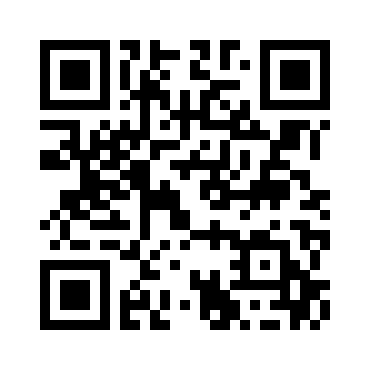 ДЕКЛАРАЦИЯ О СООТВЕТСТВИИДЕКЛАРАЦИЯ О СООТВЕТСТВИИДЕКЛАРАЦИЯ О СООТВЕТСТВИИДЕКЛАРАЦИЯ О СООТВЕТСТВИИДЕКЛАРАЦИЯ О СООТВЕТСТВИИДЕКЛАРАЦИЯ О СООТВЕТСТВИИДЕКЛАРАЦИЯ О СООТВЕТСТВИИДЕКЛАРАЦИЯ О СООТВЕТСТВИИДЕКЛАРАЦИЯ О СООТВЕТСТВИИДЕКЛАРАЦИЯ О СООТВЕТСТВИИОБЩЕСТВО С ОГРАНИЧЕННОЙ ОТВЕТСТВЕННОСТЬЮ "БЕТОН-ИНВЕСТ", ООО "БЕТОН-ИНВЕСТ"
зарегистрирован Межрайонная инспекция Федеральной налоговой службы № 5 по Республике Коми 06.06.2018 ОГРН: 1041100401264, место нахождения: 167000, РОССИЯ, РЕСПУБЛИКА КОМИ, ГОРОД СЫКТЫВКАР, УЛИЦА КОЛХОЗНАЯ, 48, телефон: +7 8212210259, адрес электронной почты: beton-invest@bk.ruОБЩЕСТВО С ОГРАНИЧЕННОЙ ОТВЕТСТВЕННОСТЬЮ "БЕТОН-ИНВЕСТ", ООО "БЕТОН-ИНВЕСТ"
зарегистрирован Межрайонная инспекция Федеральной налоговой службы № 5 по Республике Коми 06.06.2018 ОГРН: 1041100401264, место нахождения: 167000, РОССИЯ, РЕСПУБЛИКА КОМИ, ГОРОД СЫКТЫВКАР, УЛИЦА КОЛХОЗНАЯ, 48, телефон: +7 8212210259, адрес электронной почты: beton-invest@bk.ruОБЩЕСТВО С ОГРАНИЧЕННОЙ ОТВЕТСТВЕННОСТЬЮ "БЕТОН-ИНВЕСТ", ООО "БЕТОН-ИНВЕСТ"
зарегистрирован Межрайонная инспекция Федеральной налоговой службы № 5 по Республике Коми 06.06.2018 ОГРН: 1041100401264, место нахождения: 167000, РОССИЯ, РЕСПУБЛИКА КОМИ, ГОРОД СЫКТЫВКАР, УЛИЦА КОЛХОЗНАЯ, 48, телефон: +7 8212210259, адрес электронной почты: beton-invest@bk.ruОБЩЕСТВО С ОГРАНИЧЕННОЙ ОТВЕТСТВЕННОСТЬЮ "БЕТОН-ИНВЕСТ", ООО "БЕТОН-ИНВЕСТ"
зарегистрирован Межрайонная инспекция Федеральной налоговой службы № 5 по Республике Коми 06.06.2018 ОГРН: 1041100401264, место нахождения: 167000, РОССИЯ, РЕСПУБЛИКА КОМИ, ГОРОД СЫКТЫВКАР, УЛИЦА КОЛХОЗНАЯ, 48, телефон: +7 8212210259, адрес электронной почты: beton-invest@bk.ruОБЩЕСТВО С ОГРАНИЧЕННОЙ ОТВЕТСТВЕННОСТЬЮ "БЕТОН-ИНВЕСТ", ООО "БЕТОН-ИНВЕСТ"
зарегистрирован Межрайонная инспекция Федеральной налоговой службы № 5 по Республике Коми 06.06.2018 ОГРН: 1041100401264, место нахождения: 167000, РОССИЯ, РЕСПУБЛИКА КОМИ, ГОРОД СЫКТЫВКАР, УЛИЦА КОЛХОЗНАЯ, 48, телефон: +7 8212210259, адрес электронной почты: beton-invest@bk.ruОБЩЕСТВО С ОГРАНИЧЕННОЙ ОТВЕТСТВЕННОСТЬЮ "БЕТОН-ИНВЕСТ", ООО "БЕТОН-ИНВЕСТ"
зарегистрирован Межрайонная инспекция Федеральной налоговой службы № 5 по Республике Коми 06.06.2018 ОГРН: 1041100401264, место нахождения: 167000, РОССИЯ, РЕСПУБЛИКА КОМИ, ГОРОД СЫКТЫВКАР, УЛИЦА КОЛХОЗНАЯ, 48, телефон: +7 8212210259, адрес электронной почты: beton-invest@bk.ruОБЩЕСТВО С ОГРАНИЧЕННОЙ ОТВЕТСТВЕННОСТЬЮ "БЕТОН-ИНВЕСТ", ООО "БЕТОН-ИНВЕСТ"
зарегистрирован Межрайонная инспекция Федеральной налоговой службы № 5 по Республике Коми 06.06.2018 ОГРН: 1041100401264, место нахождения: 167000, РОССИЯ, РЕСПУБЛИКА КОМИ, ГОРОД СЫКТЫВКАР, УЛИЦА КОЛХОЗНАЯ, 48, телефон: +7 8212210259, адрес электронной почты: beton-invest@bk.ruОБЩЕСТВО С ОГРАНИЧЕННОЙ ОТВЕТСТВЕННОСТЬЮ "БЕТОН-ИНВЕСТ", ООО "БЕТОН-ИНВЕСТ"
зарегистрирован Межрайонная инспекция Федеральной налоговой службы № 5 по Республике Коми 06.06.2018 ОГРН: 1041100401264, место нахождения: 167000, РОССИЯ, РЕСПУБЛИКА КОМИ, ГОРОД СЫКТЫВКАР, УЛИЦА КОЛХОЗНАЯ, 48, телефон: +7 8212210259, адрес электронной почты: beton-invest@bk.ruОБЩЕСТВО С ОГРАНИЧЕННОЙ ОТВЕТСТВЕННОСТЬЮ "БЕТОН-ИНВЕСТ", ООО "БЕТОН-ИНВЕСТ"
зарегистрирован Межрайонная инспекция Федеральной налоговой службы № 5 по Республике Коми 06.06.2018 ОГРН: 1041100401264, место нахождения: 167000, РОССИЯ, РЕСПУБЛИКА КОМИ, ГОРОД СЫКТЫВКАР, УЛИЦА КОЛХОЗНАЯ, 48, телефон: +7 8212210259, адрес электронной почты: beton-invest@bk.ruОБЩЕСТВО С ОГРАНИЧЕННОЙ ОТВЕТСТВЕННОСТЬЮ "БЕТОН-ИНВЕСТ", ООО "БЕТОН-ИНВЕСТ"
зарегистрирован Межрайонная инспекция Федеральной налоговой службы № 5 по Республике Коми 06.06.2018 ОГРН: 1041100401264, место нахождения: 167000, РОССИЯ, РЕСПУБЛИКА КОМИ, ГОРОД СЫКТЫВКАР, УЛИЦА КОЛХОЗНАЯ, 48, телефон: +7 8212210259, адрес электронной почты: beton-invest@bk.ruВ лице: ГЕНЕРАЛЬНЫЙ ДИРЕКТОР ИРГЕР МИХАИЛ САМУИЛОВИЧВ лице: ГЕНЕРАЛЬНЫЙ ДИРЕКТОР ИРГЕР МИХАИЛ САМУИЛОВИЧВ лице: ГЕНЕРАЛЬНЫЙ ДИРЕКТОР ИРГЕР МИХАИЛ САМУИЛОВИЧВ лице: ГЕНЕРАЛЬНЫЙ ДИРЕКТОР ИРГЕР МИХАИЛ САМУИЛОВИЧВ лице: ГЕНЕРАЛЬНЫЙ ДИРЕКТОР ИРГЕР МИХАИЛ САМУИЛОВИЧВ лице: ГЕНЕРАЛЬНЫЙ ДИРЕКТОР ИРГЕР МИХАИЛ САМУИЛОВИЧВ лице: ГЕНЕРАЛЬНЫЙ ДИРЕКТОР ИРГЕР МИХАИЛ САМУИЛОВИЧВ лице: ГЕНЕРАЛЬНЫЙ ДИРЕКТОР ИРГЕР МИХАИЛ САМУИЛОВИЧВ лице: ГЕНЕРАЛЬНЫЙ ДИРЕКТОР ИРГЕР МИХАИЛ САМУИЛОВИЧВ лице: ГЕНЕРАЛЬНЫЙ ДИРЕКТОР ИРГЕР МИХАИЛ САМУИЛОВИЧзаявляет, что смеси бетонные готовые к употреблению, смеси бетонные готовые к употреблению
полное наименование продукции, сведения о продукции, обеспечивающие ее идентификацию (тип, марка, модель, артикул продукции), отечественная/импортная
БСТ В7,5 П(3-4), F25-F75; БСТ В12,5 П (3-4), F25-F75; БСТ 15 П (3-4), F25-F100W0-W2; БСТ 20П (3-4), F25-F150, W0-W2; БСТ22,5 П(3-4), F150, W0-W4; БСТ В25 П (3-4), F25-F200, W0-W6; БСТ В30 П (3-4), F25-F300,W0-W8
, код ОКПД2: 23.64.10.110
Документ, в соответствии с которым изготовлена продукция: Смеси бетонные. Технические условия , номер: ГОСТ 7473-2010
Серийный выпуск, 
Изготовитель: ОБЩЕСТВО С ОГРАНИЧЕННОЙ ОТВЕТСТВЕННОСТЬЮ "БЕТОН-ИНВЕСТ", место нахождения: 167000, РОССИЯ, РЕСПУБЛИКА КОМИ, ГОРОД СЫКТЫВКАР, УЛИЦА КОЛХОЗНАЯ, 48, заявляет, что смеси бетонные готовые к употреблению, смеси бетонные готовые к употреблению
полное наименование продукции, сведения о продукции, обеспечивающие ее идентификацию (тип, марка, модель, артикул продукции), отечественная/импортная
БСТ В7,5 П(3-4), F25-F75; БСТ В12,5 П (3-4), F25-F75; БСТ 15 П (3-4), F25-F100W0-W2; БСТ 20П (3-4), F25-F150, W0-W2; БСТ22,5 П(3-4), F150, W0-W4; БСТ В25 П (3-4), F25-F200, W0-W6; БСТ В30 П (3-4), F25-F300,W0-W8
, код ОКПД2: 23.64.10.110
Документ, в соответствии с которым изготовлена продукция: Смеси бетонные. Технические условия , номер: ГОСТ 7473-2010
Серийный выпуск, 
Изготовитель: ОБЩЕСТВО С ОГРАНИЧЕННОЙ ОТВЕТСТВЕННОСТЬЮ "БЕТОН-ИНВЕСТ", место нахождения: 167000, РОССИЯ, РЕСПУБЛИКА КОМИ, ГОРОД СЫКТЫВКАР, УЛИЦА КОЛХОЗНАЯ, 48, заявляет, что смеси бетонные готовые к употреблению, смеси бетонные готовые к употреблению
полное наименование продукции, сведения о продукции, обеспечивающие ее идентификацию (тип, марка, модель, артикул продукции), отечественная/импортная
БСТ В7,5 П(3-4), F25-F75; БСТ В12,5 П (3-4), F25-F75; БСТ 15 П (3-4), F25-F100W0-W2; БСТ 20П (3-4), F25-F150, W0-W2; БСТ22,5 П(3-4), F150, W0-W4; БСТ В25 П (3-4), F25-F200, W0-W6; БСТ В30 П (3-4), F25-F300,W0-W8
, код ОКПД2: 23.64.10.110
Документ, в соответствии с которым изготовлена продукция: Смеси бетонные. Технические условия , номер: ГОСТ 7473-2010
Серийный выпуск, 
Изготовитель: ОБЩЕСТВО С ОГРАНИЧЕННОЙ ОТВЕТСТВЕННОСТЬЮ "БЕТОН-ИНВЕСТ", место нахождения: 167000, РОССИЯ, РЕСПУБЛИКА КОМИ, ГОРОД СЫКТЫВКАР, УЛИЦА КОЛХОЗНАЯ, 48, заявляет, что смеси бетонные готовые к употреблению, смеси бетонные готовые к употреблению
полное наименование продукции, сведения о продукции, обеспечивающие ее идентификацию (тип, марка, модель, артикул продукции), отечественная/импортная
БСТ В7,5 П(3-4), F25-F75; БСТ В12,5 П (3-4), F25-F75; БСТ 15 П (3-4), F25-F100W0-W2; БСТ 20П (3-4), F25-F150, W0-W2; БСТ22,5 П(3-4), F150, W0-W4; БСТ В25 П (3-4), F25-F200, W0-W6; БСТ В30 П (3-4), F25-F300,W0-W8
, код ОКПД2: 23.64.10.110
Документ, в соответствии с которым изготовлена продукция: Смеси бетонные. Технические условия , номер: ГОСТ 7473-2010
Серийный выпуск, 
Изготовитель: ОБЩЕСТВО С ОГРАНИЧЕННОЙ ОТВЕТСТВЕННОСТЬЮ "БЕТОН-ИНВЕСТ", место нахождения: 167000, РОССИЯ, РЕСПУБЛИКА КОМИ, ГОРОД СЫКТЫВКАР, УЛИЦА КОЛХОЗНАЯ, 48, заявляет, что смеси бетонные готовые к употреблению, смеси бетонные готовые к употреблению
полное наименование продукции, сведения о продукции, обеспечивающие ее идентификацию (тип, марка, модель, артикул продукции), отечественная/импортная
БСТ В7,5 П(3-4), F25-F75; БСТ В12,5 П (3-4), F25-F75; БСТ 15 П (3-4), F25-F100W0-W2; БСТ 20П (3-4), F25-F150, W0-W2; БСТ22,5 П(3-4), F150, W0-W4; БСТ В25 П (3-4), F25-F200, W0-W6; БСТ В30 П (3-4), F25-F300,W0-W8
, код ОКПД2: 23.64.10.110
Документ, в соответствии с которым изготовлена продукция: Смеси бетонные. Технические условия , номер: ГОСТ 7473-2010
Серийный выпуск, 
Изготовитель: ОБЩЕСТВО С ОГРАНИЧЕННОЙ ОТВЕТСТВЕННОСТЬЮ "БЕТОН-ИНВЕСТ", место нахождения: 167000, РОССИЯ, РЕСПУБЛИКА КОМИ, ГОРОД СЫКТЫВКАР, УЛИЦА КОЛХОЗНАЯ, 48, заявляет, что смеси бетонные готовые к употреблению, смеси бетонные готовые к употреблению
полное наименование продукции, сведения о продукции, обеспечивающие ее идентификацию (тип, марка, модель, артикул продукции), отечественная/импортная
БСТ В7,5 П(3-4), F25-F75; БСТ В12,5 П (3-4), F25-F75; БСТ 15 П (3-4), F25-F100W0-W2; БСТ 20П (3-4), F25-F150, W0-W2; БСТ22,5 П(3-4), F150, W0-W4; БСТ В25 П (3-4), F25-F200, W0-W6; БСТ В30 П (3-4), F25-F300,W0-W8
, код ОКПД2: 23.64.10.110
Документ, в соответствии с которым изготовлена продукция: Смеси бетонные. Технические условия , номер: ГОСТ 7473-2010
Серийный выпуск, 
Изготовитель: ОБЩЕСТВО С ОГРАНИЧЕННОЙ ОТВЕТСТВЕННОСТЬЮ "БЕТОН-ИНВЕСТ", место нахождения: 167000, РОССИЯ, РЕСПУБЛИКА КОМИ, ГОРОД СЫКТЫВКАР, УЛИЦА КОЛХОЗНАЯ, 48, заявляет, что смеси бетонные готовые к употреблению, смеси бетонные готовые к употреблению
полное наименование продукции, сведения о продукции, обеспечивающие ее идентификацию (тип, марка, модель, артикул продукции), отечественная/импортная
БСТ В7,5 П(3-4), F25-F75; БСТ В12,5 П (3-4), F25-F75; БСТ 15 П (3-4), F25-F100W0-W2; БСТ 20П (3-4), F25-F150, W0-W2; БСТ22,5 П(3-4), F150, W0-W4; БСТ В25 П (3-4), F25-F200, W0-W6; БСТ В30 П (3-4), F25-F300,W0-W8
, код ОКПД2: 23.64.10.110
Документ, в соответствии с которым изготовлена продукция: Смеси бетонные. Технические условия , номер: ГОСТ 7473-2010
Серийный выпуск, 
Изготовитель: ОБЩЕСТВО С ОГРАНИЧЕННОЙ ОТВЕТСТВЕННОСТЬЮ "БЕТОН-ИНВЕСТ", место нахождения: 167000, РОССИЯ, РЕСПУБЛИКА КОМИ, ГОРОД СЫКТЫВКАР, УЛИЦА КОЛХОЗНАЯ, 48, заявляет, что смеси бетонные готовые к употреблению, смеси бетонные готовые к употреблению
полное наименование продукции, сведения о продукции, обеспечивающие ее идентификацию (тип, марка, модель, артикул продукции), отечественная/импортная
БСТ В7,5 П(3-4), F25-F75; БСТ В12,5 П (3-4), F25-F75; БСТ 15 П (3-4), F25-F100W0-W2; БСТ 20П (3-4), F25-F150, W0-W2; БСТ22,5 П(3-4), F150, W0-W4; БСТ В25 П (3-4), F25-F200, W0-W6; БСТ В30 П (3-4), F25-F300,W0-W8
, код ОКПД2: 23.64.10.110
Документ, в соответствии с которым изготовлена продукция: Смеси бетонные. Технические условия , номер: ГОСТ 7473-2010
Серийный выпуск, 
Изготовитель: ОБЩЕСТВО С ОГРАНИЧЕННОЙ ОТВЕТСТВЕННОСТЬЮ "БЕТОН-ИНВЕСТ", место нахождения: 167000, РОССИЯ, РЕСПУБЛИКА КОМИ, ГОРОД СЫКТЫВКАР, УЛИЦА КОЛХОЗНАЯ, 48, заявляет, что смеси бетонные готовые к употреблению, смеси бетонные готовые к употреблению
полное наименование продукции, сведения о продукции, обеспечивающие ее идентификацию (тип, марка, модель, артикул продукции), отечественная/импортная
БСТ В7,5 П(3-4), F25-F75; БСТ В12,5 П (3-4), F25-F75; БСТ 15 П (3-4), F25-F100W0-W2; БСТ 20П (3-4), F25-F150, W0-W2; БСТ22,5 П(3-4), F150, W0-W4; БСТ В25 П (3-4), F25-F200, W0-W6; БСТ В30 П (3-4), F25-F300,W0-W8
, код ОКПД2: 23.64.10.110
Документ, в соответствии с которым изготовлена продукция: Смеси бетонные. Технические условия , номер: ГОСТ 7473-2010
Серийный выпуск, 
Изготовитель: ОБЩЕСТВО С ОГРАНИЧЕННОЙ ОТВЕТСТВЕННОСТЬЮ "БЕТОН-ИНВЕСТ", место нахождения: 167000, РОССИЯ, РЕСПУБЛИКА КОМИ, ГОРОД СЫКТЫВКАР, УЛИЦА КОЛХОЗНАЯ, 48, заявляет, что смеси бетонные готовые к употреблению, смеси бетонные готовые к употреблению
полное наименование продукции, сведения о продукции, обеспечивающие ее идентификацию (тип, марка, модель, артикул продукции), отечественная/импортная
БСТ В7,5 П(3-4), F25-F75; БСТ В12,5 П (3-4), F25-F75; БСТ 15 П (3-4), F25-F100W0-W2; БСТ 20П (3-4), F25-F150, W0-W2; БСТ22,5 П(3-4), F150, W0-W4; БСТ В25 П (3-4), F25-F200, W0-W6; БСТ В30 П (3-4), F25-F300,W0-W8
, код ОКПД2: 23.64.10.110
Документ, в соответствии с которым изготовлена продукция: Смеси бетонные. Технические условия , номер: ГОСТ 7473-2010
Серийный выпуск, 
Изготовитель: ОБЩЕСТВО С ОГРАНИЧЕННОЙ ОТВЕТСТВЕННОСТЬЮ "БЕТОН-ИНВЕСТ", место нахождения: 167000, РОССИЯ, РЕСПУБЛИКА КОМИ, ГОРОД СЫКТЫВКАР, УЛИЦА КОЛХОЗНАЯ, 48, Соответствует требованиям: ГОСТ 7473-2010, Смеси бетонные. Технические условия; Соответствует требованиям: ГОСТ 7473-2010, Смеси бетонные. Технические условия; Соответствует требованиям: ГОСТ 7473-2010, Смеси бетонные. Технические условия; Соответствует требованиям: ГОСТ 7473-2010, Смеси бетонные. Технические условия; Соответствует требованиям: ГОСТ 7473-2010, Смеси бетонные. Технические условия; Соответствует требованиям: ГОСТ 7473-2010, Смеси бетонные. Технические условия; Соответствует требованиям: ГОСТ 7473-2010, Смеси бетонные. Технические условия; Соответствует требованиям: ГОСТ 7473-2010, Смеси бетонные. Технические условия; Соответствует требованиям: ГОСТ 7473-2010, Смеси бетонные. Технические условия; Соответствует требованиям: ГОСТ 7473-2010, Смеси бетонные. Технические условия; Декларация о соответствии принята на основании протокола 01.02.03-2509 выдан 13.05.2019  испытательной лабораторией "ФБУЗ «Центр гигиены и эпидемиологии в Республике Коми"; 256 выдан 28.10.2019  испытательной лабораторией "производственная лаборатория ООО «Бетон-инвест», находящейся по адресу  РК г.Сыктывкар, ул.Колхозная,48 (заключение № 594 о состоянии измерений в лаборатории, выдано ФБУ «Коми ЦСМ» от 24.08.2017, действует до 23.08.2020)"; схема декларирования: 1дДекларация о соответствии принята на основании протокола 01.02.03-2509 выдан 13.05.2019  испытательной лабораторией "ФБУЗ «Центр гигиены и эпидемиологии в Республике Коми"; 256 выдан 28.10.2019  испытательной лабораторией "производственная лаборатория ООО «Бетон-инвест», находящейся по адресу  РК г.Сыктывкар, ул.Колхозная,48 (заключение № 594 о состоянии измерений в лаборатории, выдано ФБУ «Коми ЦСМ» от 24.08.2017, действует до 23.08.2020)"; схема декларирования: 1дДекларация о соответствии принята на основании протокола 01.02.03-2509 выдан 13.05.2019  испытательной лабораторией "ФБУЗ «Центр гигиены и эпидемиологии в Республике Коми"; 256 выдан 28.10.2019  испытательной лабораторией "производственная лаборатория ООО «Бетон-инвест», находящейся по адресу  РК г.Сыктывкар, ул.Колхозная,48 (заключение № 594 о состоянии измерений в лаборатории, выдано ФБУ «Коми ЦСМ» от 24.08.2017, действует до 23.08.2020)"; схема декларирования: 1дДекларация о соответствии принята на основании протокола 01.02.03-2509 выдан 13.05.2019  испытательной лабораторией "ФБУЗ «Центр гигиены и эпидемиологии в Республике Коми"; 256 выдан 28.10.2019  испытательной лабораторией "производственная лаборатория ООО «Бетон-инвест», находящейся по адресу  РК г.Сыктывкар, ул.Колхозная,48 (заключение № 594 о состоянии измерений в лаборатории, выдано ФБУ «Коми ЦСМ» от 24.08.2017, действует до 23.08.2020)"; схема декларирования: 1дДекларация о соответствии принята на основании протокола 01.02.03-2509 выдан 13.05.2019  испытательной лабораторией "ФБУЗ «Центр гигиены и эпидемиологии в Республике Коми"; 256 выдан 28.10.2019  испытательной лабораторией "производственная лаборатория ООО «Бетон-инвест», находящейся по адресу  РК г.Сыктывкар, ул.Колхозная,48 (заключение № 594 о состоянии измерений в лаборатории, выдано ФБУ «Коми ЦСМ» от 24.08.2017, действует до 23.08.2020)"; схема декларирования: 1дДекларация о соответствии принята на основании протокола 01.02.03-2509 выдан 13.05.2019  испытательной лабораторией "ФБУЗ «Центр гигиены и эпидемиологии в Республике Коми"; 256 выдан 28.10.2019  испытательной лабораторией "производственная лаборатория ООО «Бетон-инвест», находящейся по адресу  РК г.Сыктывкар, ул.Колхозная,48 (заключение № 594 о состоянии измерений в лаборатории, выдано ФБУ «Коми ЦСМ» от 24.08.2017, действует до 23.08.2020)"; схема декларирования: 1дДекларация о соответствии принята на основании протокола 01.02.03-2509 выдан 13.05.2019  испытательной лабораторией "ФБУЗ «Центр гигиены и эпидемиологии в Республике Коми"; 256 выдан 28.10.2019  испытательной лабораторией "производственная лаборатория ООО «Бетон-инвест», находящейся по адресу  РК г.Сыктывкар, ул.Колхозная,48 (заключение № 594 о состоянии измерений в лаборатории, выдано ФБУ «Коми ЦСМ» от 24.08.2017, действует до 23.08.2020)"; схема декларирования: 1дДекларация о соответствии принята на основании протокола 01.02.03-2509 выдан 13.05.2019  испытательной лабораторией "ФБУЗ «Центр гигиены и эпидемиологии в Республике Коми"; 256 выдан 28.10.2019  испытательной лабораторией "производственная лаборатория ООО «Бетон-инвест», находящейся по адресу  РК г.Сыктывкар, ул.Колхозная,48 (заключение № 594 о состоянии измерений в лаборатории, выдано ФБУ «Коми ЦСМ» от 24.08.2017, действует до 23.08.2020)"; схема декларирования: 1дДекларация о соответствии принята на основании протокола 01.02.03-2509 выдан 13.05.2019  испытательной лабораторией "ФБУЗ «Центр гигиены и эпидемиологии в Республике Коми"; 256 выдан 28.10.2019  испытательной лабораторией "производственная лаборатория ООО «Бетон-инвест», находящейся по адресу  РК г.Сыктывкар, ул.Колхозная,48 (заключение № 594 о состоянии измерений в лаборатории, выдано ФБУ «Коми ЦСМ» от 24.08.2017, действует до 23.08.2020)"; схема декларирования: 1дДекларация о соответствии принята на основании протокола 01.02.03-2509 выдан 13.05.2019  испытательной лабораторией "ФБУЗ «Центр гигиены и эпидемиологии в Республике Коми"; 256 выдан 28.10.2019  испытательной лабораторией "производственная лаборатория ООО «Бетон-инвест», находящейся по адресу  РК г.Сыктывкар, ул.Колхозная,48 (заключение № 594 о состоянии измерений в лаборатории, выдано ФБУ «Коми ЦСМ» от 24.08.2017, действует до 23.08.2020)"; схема декларирования: 1дДата принятия декларацииДата принятия декларацииДата принятия декларацииДата принятия декларацииДата принятия декларации08.11.201908.11.201908.11.201908.11.2019Декларация о соответствии действительна доДекларация о соответствии действительна доДекларация о соответствии действительна доДекларация о соответствии действительна доДекларация о соответствии действительна до07.11.202207.11.202207.11.202207.11.2022М.П.М.П.ИРГЕР МИХАИЛ САМУИЛОВИЧИРГЕР МИХАИЛ САМУИЛОВИЧИРГЕР МИХАИЛ САМУИЛОВИЧИРГЕР МИХАИЛ САМУИЛОВИЧИРГЕР МИХАИЛ САМУИЛОВИЧИРГЕР МИХАИЛ САМУИЛОВИЧИРГЕР МИХАИЛ САМУИЛОВИЧИРГЕР МИХАИЛ САМУИЛОВИЧМ.П.(подпись)(подпись)инициалы, фамилияинициалы, фамилияинициалы, фамилияинициалы, фамилияинициалы, фамилияинициалы, фамилияинициалы, фамилияинициалы, фамилияСведения о регистрации декларации о соответствии Сведения о регистрации декларации о соответствии Сведения о регистрации декларации о соответствии Сведения о регистрации декларации о соответствии Сведения о регистрации декларации о соответствии Сведения о регистрации декларации о соответствии Сведения о регистрации декларации о соответствии Сведения о регистрации декларации о соответствии Сведения о регистрации декларации о соответствии Сведения о регистрации декларации о соответствии Регистрационный номер декларации о соответствииРегистрационный номер декларации о соответствииРегистрационный номер декларации о соответствииРегистрационный номер декларации о соответствииРегистрационный номер декларации о соответствииРегистрационный номер декларации о соответствииРОСС RU Д-RU.РА01.В.54423/19РОСС RU Д-RU.РА01.В.54423/19РОСС RU Д-RU.РА01.В.54423/19РОСС RU Д-RU.РА01.В.54423/19Дата регистрацииДата регистрацииДата регистрацииДата регистрацииДата регистрацииДата регистрации08.11.201908.11.201908.11.201908.11.2019М.П.М.П.(подпись)(подпись)инициалы, фамилия руководителя органа по сертификацииинициалы, фамилия руководителя органа по сертификацииинициалы, фамилия руководителя органа по сертификацииинициалы, фамилия руководителя органа по сертификацииинициалы, фамилия руководителя органа по сертификацииинициалы, фамилия руководителя органа по сертификацииинициалы, фамилия руководителя органа по сертификацииинициалы, фамилия руководителя органа по сертификации